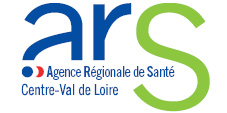 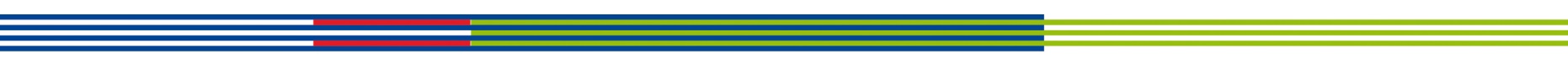 FORMULAIRE IDENTIFICATION CANDIDATAppel à projets pour la création de 13 places d’Appartements de Coordination Thérapeutique  sur le département de Loir-et-Cher - date butoir le 31/08/2017 à 15h00.Porteur du projet :Référent du dossier déposé :Nom de l’association ou du gestionnaireNom du Président ou du Directeur généralAdresseTéléphone Adresse mail Nom du référent sur l’appel à projetsQualité du référent (Directeur général / adjoint, chargé de mission…)Adresse TéléphoneAdresse mail